1.  FMBBC – Budget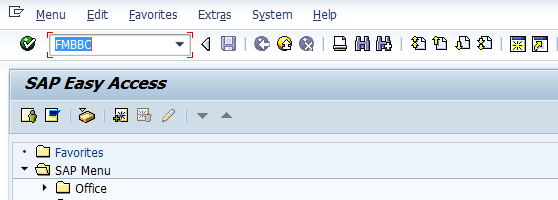 Input FMBBC in Transaction box and press Enter key 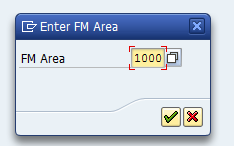 Input the FM Area 1000 in the field and press Ok button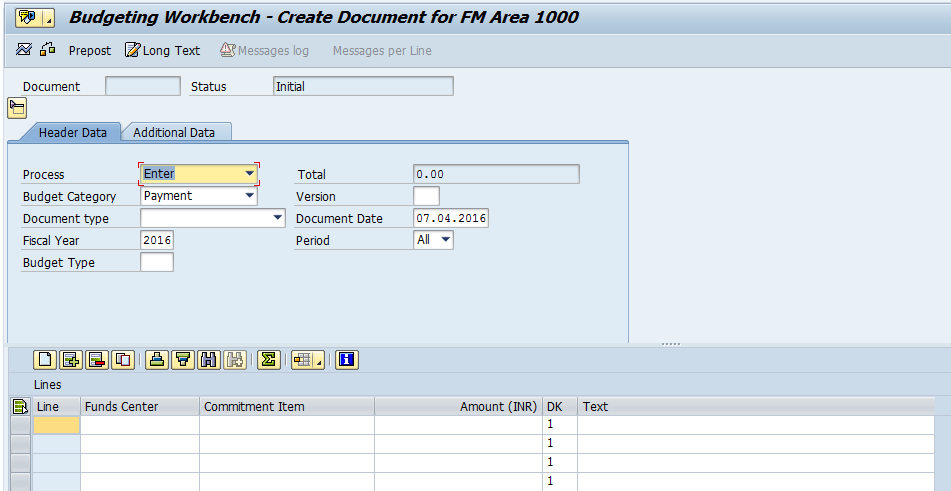 1.1. Header data: The following are the input fields in the Header section of the BudgetProcess: Place the cursor on this field and press F4 and select the respective process and press enter key Eg: EnterBudget Category: Place the cursor on this field and press F4 and select the respective Budget category and press enter key Eg: PaymentVersion: Input the version number 0Document type: Place the cursor on this field and press F4 and select the respective Document type and press enter key Eg: BINT(Initial Budget Entry)Document date: Input the Document dateFiscal Year: Input the Fiscal YearBudget type: Place the cursor on this field and press F4 and select the respective Budget type and press enter key Eg: BI(Initial)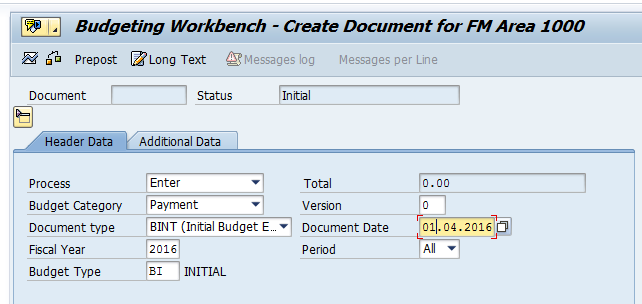 1.2. Line item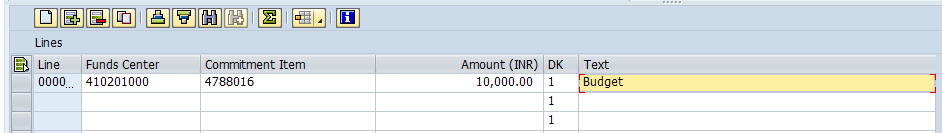 The following are the Input fields in the Line item section.Fund Center: Place the cursor on this field and press F4 and select the respective Fund Center and press enter key Eg: 410201000Commitment Item: Place the cursor on this field and press F4 and select the respective Commitment item and press enter key Eg: 4788016Amount: Input the Budget amountText: Input the Text information in this field1.3 Save and Display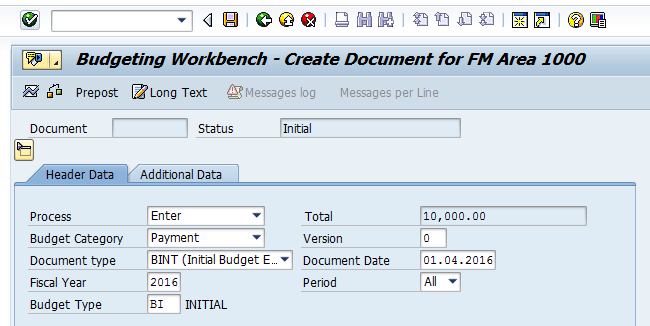 Click on Save option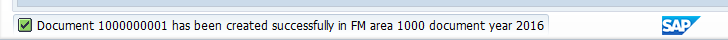 System will pop up Document has been created successfully message at the bottom of the screen.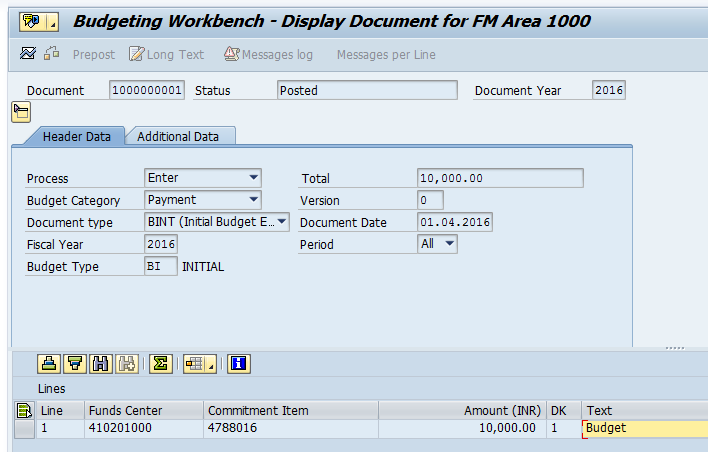 2. Transfer: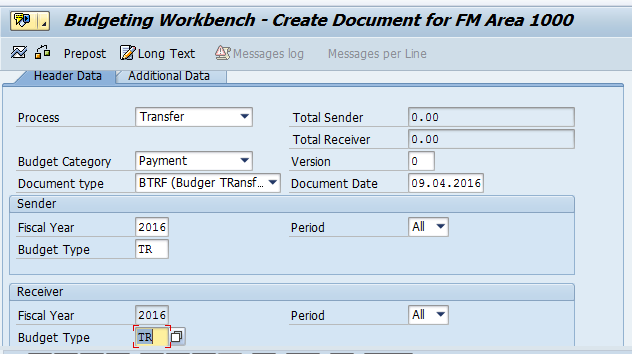 2.1. Header data: The following are the input fields in the Header section of the BudgetProcess: Place the cursor on this field and press F4 and select the respective process and press enter key Eg: TransferBudget Category: Place the cursor on this field and press F4 and select the respective Budget category and press enter key Eg: PaymentVersion: Input the version number 0Document type: Place the cursor on this field and press F4 and select the respective Document type and press enter key Eg: BRTF(Budget Transfer)Document date: Input the Document dateFiscal Year: Input the Fiscal YearBudget type: Place the cursor on this field and press F4 and select the respective Budget type and press enter key Eg: TR (Budget Transfer)Note: Need to select the Budget Type for both SENDER and RECEIVR Section2.2. Line item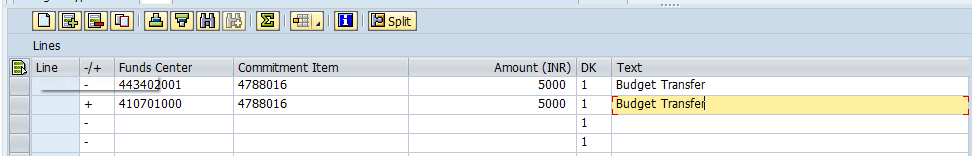 The following are the Input fields in the Line item section.Fund Center: Place the cursor on this field and press F4 and select the respective Fund Center and press enter key Eg: 443420001Commitment Item: Place the cursor on this field and press F4 and select the respective Commitment item and press enter key Eg: 4788016Amount: Input the Budget transfer amountText: Input the Text information in this fieldNote: Need to select the Fund center Sender with “-“symbol and Receiver with “+”symbol2.3 Save and Display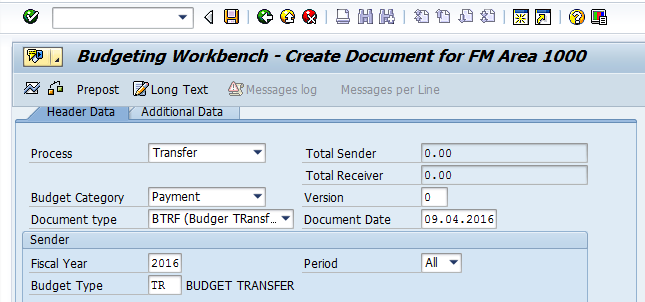 Click on Save option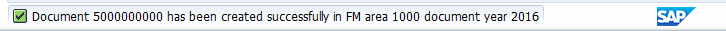 System will pop up Document has been created successfully message at the bottom of the screen.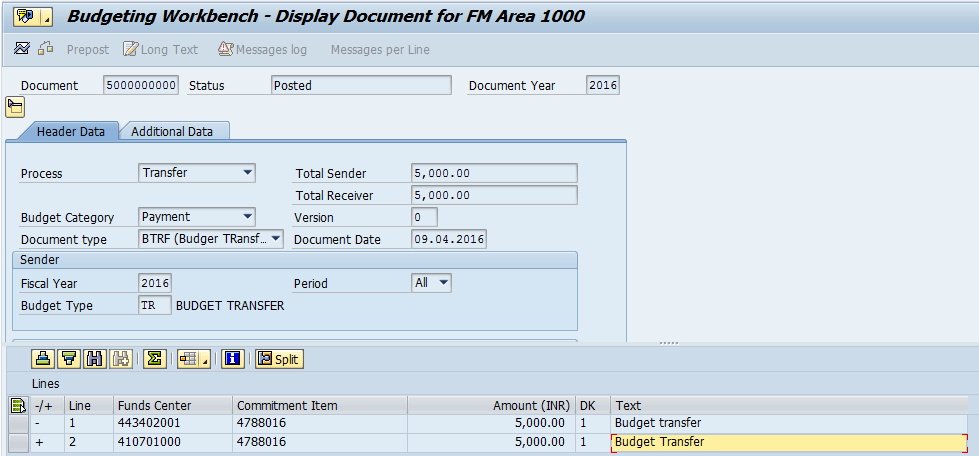 3. Return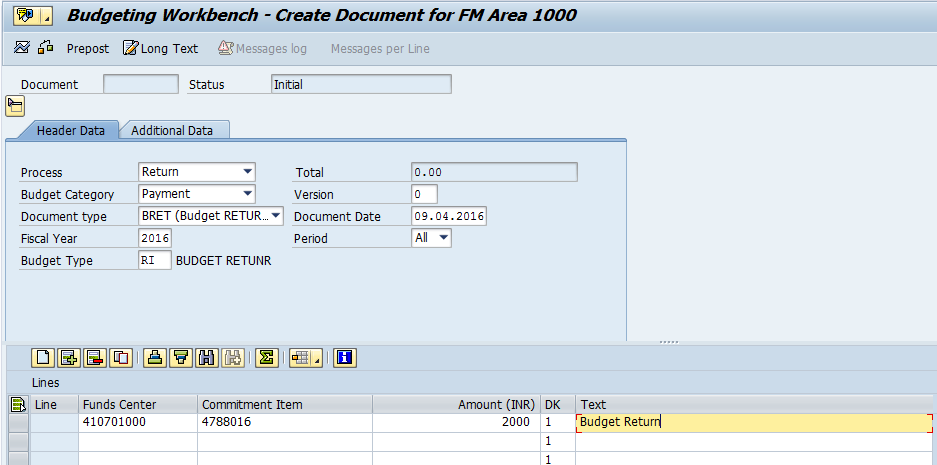 3.1. Header data: The following are the input fields in the Header section of the BudgetProcess: Place the cursor on this field and press F4 and select the respective process and press enter key Eg: RetrunBudget Category: Place the cursor on this field and press F4 and select the respective Budget category and press enter key Eg: PaymentVersion: Input the version number 0Document type: Place the cursor on this field and press F4 and select the respective Document type and press enter key Eg: BRET (Budget Return)Document date: Input the Document dateFiscal Year: Input the Fiscal YearBudget type: Place the cursor on this field and press F4 and select the respective Budget type and press enter key Eg: RI (Budget Return)3.2. Line item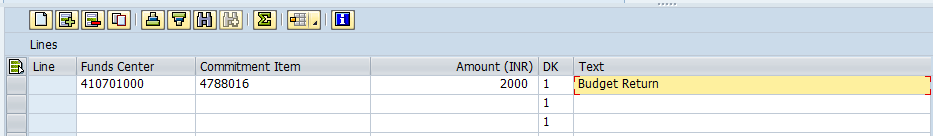 The following are the Input fields in the Line item section.Fund Center: Place the cursor on this field and press F4 and select the respective Fund Center and press enter key Eg: 410701000Commitment Item: Place the cursor on this field and press F4 and select the respective Commitment item and press enter key Eg: 4788016Amount: Input the Budget amountText: Input the Text information in this field3.3 Save and Display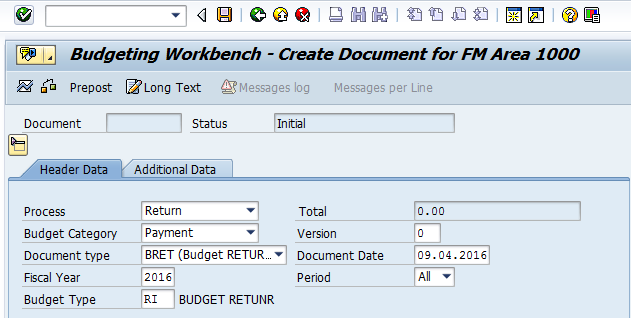 Click on Save option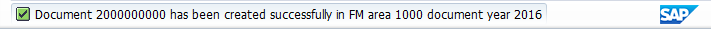 System will pop up Document has been created successfully message at the bottom of the screen.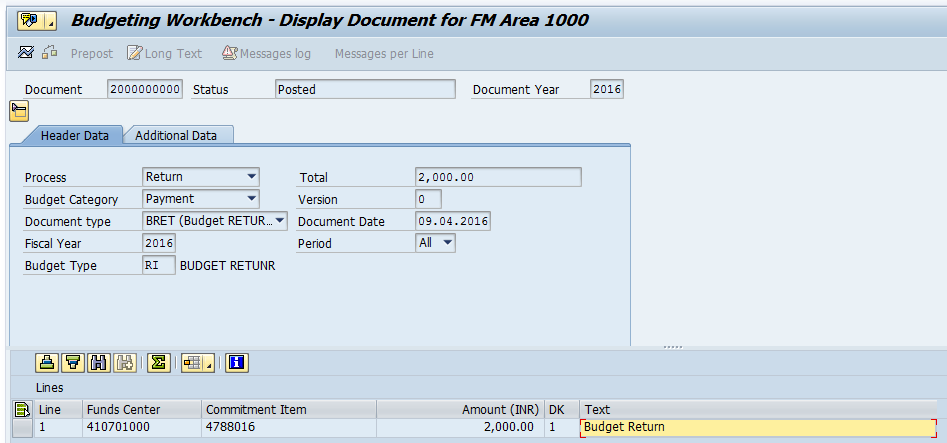 4. Supplement: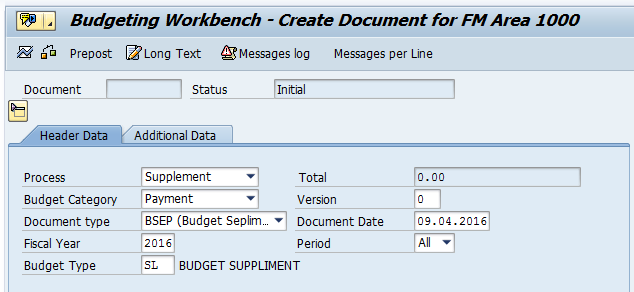 4.1. Header data: The following are the input fields in the Header section of the BudgetProcess: Place the cursor on this field and press F4 and select the respective process and press enter key Eg: SupplementBudget Category: Place the cursor on this field and press F4 and select the respective Budget category and press enter key Eg: PaymentVersion: Input the version number 0Document type: Place the cursor on this field and press F4 and select the respective Document type and press enter key Eg: BSEP(Budget Supplement)Document date: Input the Document dateFiscal Year: Input the Fiscal YearBudget type: Place the cursor on this field and press F4 and select the respective Budget type and press enter key Eg: SL (Budget Supplement)4.2. Line item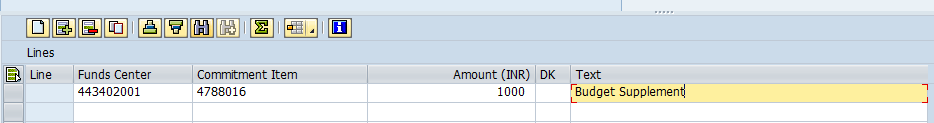 The following are the Input fields in the Line item section.Fund Center: Place the cursor on this field and press F4 and select the respective Fund Center and press enter key Eg: 443420001Commitment Item: Place the cursor on this field and press F4 and select the respective Commitment item and press enter key Eg: 4788016Amount: Input the Budget amountText: Input the Text information in this field4.3 Save and Display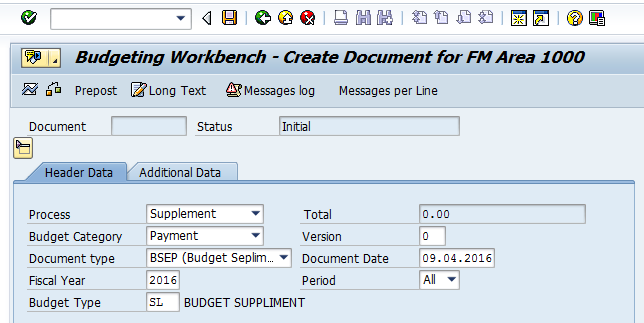 Click on Save option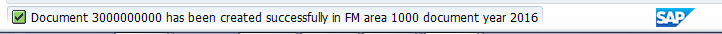 System will pop up Document has been created successfully message at the bottom of the screen.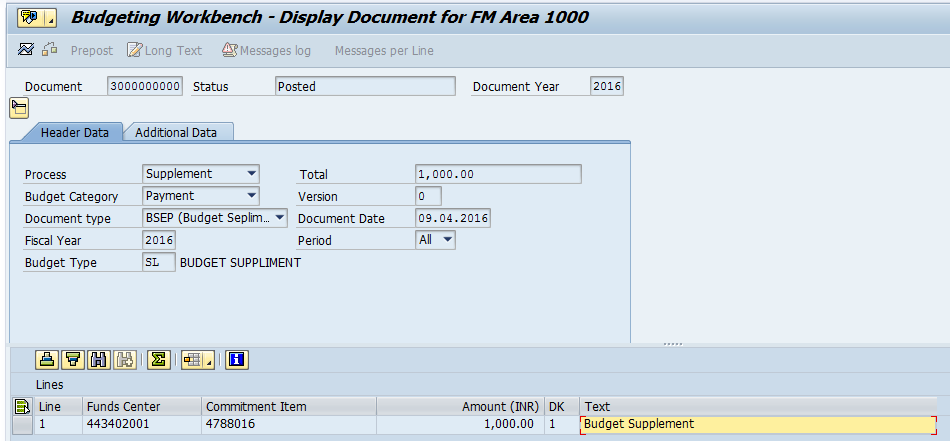 Manual End